Министерство образования Ставропольского краяГосударственное бюджетное профессиональноеобразовательное учреждение«Курсавский региональный колледж «Интеграл»Программа профессиональной пробыв формате экспресс-пробы в рамках проекта по ранней профессиональной ориентации учащихся 6-7 классов общеобразовательных организаций «Билет в будущее»Тема «Организация учета на малом предприятии»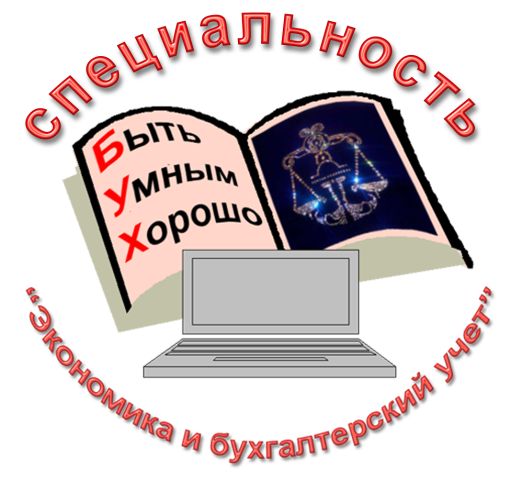 с.Курсавка2021 г.Содержание                                                          стр.Паспорт программы                                                         3Содержание программы                                                   4Инфраструктурный лист                                                   12Приложения:Приложение 1                                                                     13                                                          Паспорт программы :Наименование профессионального направления:«Бухгалтер»Уровень сложности: ознакомительныйФормат проведения: очнаяВремя проведения: 30 минутВозрастная категория: 6-7 классДоступность для участников с ОВЗ: нет. Автор программы: Кузнецова Зинаида Михайловна, преподаватель ГБПОУ КРК «Интеграл», сертифицированный эксперт по компетенции «Бухгалтер»Контакты автора:Ставропольский край, Андропвский район, с.Курсавка, e-mail, телефон 89187894277Содержание программы3. Инфраструктурный лист Оборудование, инвентарь, расходные материалы для участников, используемые при работе из расчета на 1 человека. 4.Приложение и дополненияПриложение №1 Книга  учета доходов и расходовЭтапСодержаниеВремя на этапЭтапСодержание30 мин.ВведениеПрофессия – это трудовая деятельность, для выполнения которой человек должен обладать определенными знаниями и навыками, иметь специальные способности и развитые профессиональные качества.Бухгалтер – профессия востребованная. Сколько бы ни прошло времени, как бы ни менялся мир, бухгалтеры будут нужны до тех пор, пока будут существовать экономические отношения. Безусловно, у этой профессии есть как достоинства, так и недостатки. Давайте обо всем этом поговорим, а также о том, как получить профессию бухгалтер. Кто такой бухгалтер?На вопрос, что на службе делает бухгалтер, многие отвечают просто – работает с цифрами. Это правильно, но не раскрывает до конца сути профессии. Люди, занимающие должности и посты в бухгалтерии, способны выполнять отличные действия, которые преследуют разнонаправленные цели. Одни сотрудники ведут хозяйственную отчетность, другие – отвечают за взаимодействие компании с государственными и проверяющими органами. В любом случае, у бухгалтера есть четкие задачи – оптимизировать работу конкретной организации в финансовом плане и следить за соблюдением ею законности всех операций.Сегодня чтобы приобрести профессиональные навыки бухгалтера не обязательно получать высшее образование. Зачастую, амбициозные и аккуратные люди, отучившись в колледже, без проблем получают желаемую должность. После этого достаточно следить за изменениями в сфере и стараться повышать свою квалификацию.Профессионалы отвечая на вопрос, как стать хорошим бухгалтером, утверждают, что надо постоянно учиться и расширять границы навыков и умений.Желаемые личные качества бухгалтера – это усидчивость, терпение и выдержка, умение качественно выполнять монотонную и однотипную работу. Работники данного финансового профиля занимают ответственные посты на предприятиях малого, среднего и крупного бизнеса. Они востребованы в банках и инвестиционных фондах. Без таких сотрудников невозможна деятельность отраслей хозяйства, в том числе, государственных. Работники бухгалтерии необходимы как на промышленных предприятиях и строительных организациях, так и в сфере услуг или развлечений. Они входят в штат налоговых инспекций, пенсионных и других социальных фондов, страховых агентств, благотворительных организаций.Спрос на услуги талантливого бухгалтера есть всегда. Для него открыты самые необычные и интересные заведения во всех уголках планеты.Цель: приобретение опыта в области бухгалтерского дела и оказание помощи учащимся в профессиональном самоопределении.Задачи: выявление склонностей и способностей учащихся к выполнению работ, связанных с обработкой цифровой информации и оформлением документации с использованием счетно-вычислительной техники; пробуждение интереса к экономической сфере.По итогам выполнения профессиональной пробы учащиеся должны знать:-содержание, характер труда в данной сфере деятельности, требования, предъявляемые к личности и профессиональным качествам;-общие теоретические сведения, связанные с характером выполняемой пробы;-технологию выполнения профессиональной пробы;Учащиеся должны уметь:-выполнять простейшие операции; пользоваться вычислительной техникой, выполнять простейшие отчеты.-соотносить свои индивидуальные особенности с профессиональными требованиями.5мин.Постановка заданияМы сегодня с вами рассмотрим  бухгалтерский  учет на малом предприятии, то есть на основании документов  заполним  Книгу доходов и расходов на малом предприятии.Сейчас мы с вами попробуем на себе роль бухгалтера малого предприятия.Как вы думаете, зачем бухгалтеру необходимо уметь вести учет на малом предприятии? (школьники отвечают на вопрос)А чтобы глубже узнать учет, я вас сейчас вкратце с ним познакомлю.Тема нашего учебного практического занятия – «Организация бухгалтерского учета на малом предприятии».Цель учебного занятия - трудовые приемы по заполнению книги доходов и расходов на малом предприятии.3мин.Выполнение заданияИтак, книгу доходов и расходов должны вести все субъекты хозяйствования, перешедшие на упрощенную систему налогообложения. На основании этого документа предприятия составляют налоговую декларацию по упрощенной системе налогообложения и уплачивают в бюджет налоги.        Вести данную книгу должны все «упрощенцы». Предприятия на упрощенной системе налогообложения  используют бланк книги учета доходных поступлений и расходов.        Каждая хозяйственная операция, совершаемая налогоплательщиком на УСН в налоговом периоде,  оказывает влияние на формирование налогооблагаемой базы, должна регистрироваться в книге. Записи производятся в хронологическом порядке. В графе 4 раздела I отражаются доходы. Налогоплательщики, избравшие объект учета «доходы минус расходы», вносят в графу 5 этого же раздела свои затраты.  По итогам каждого квартала и в конце года подбиваются итоги.Осмысление школьниками новых знаний А сейчас мы с вами заполним данную книгу, и в этом нам помогут документы и бланки.Раздел I «Доходы и расходы»В эту часть в хронологическом порядке заносят все хозяйственные операции с указанием:даты и номера первичного документа (z-отчет, платежное поручение, товарный чек, акт, накладная и т.д.);содержания операции. Например, «Поступление оплаты за отгруженный товар ООО «Лидер»;суммы.Если операция доходная, то сумму вписывают в столбец 4, если расходная – в столбец 5.Рассмотрим пример заполнения книги учета доходов и расходов:Индивидуальному  предпринимателю Петрову И.И. платежным поручением №45 от 15 сентября 2021 года поступил платеж от ООО «Лидер» за отгруженный товар  в сумме 105000 рублей.У ЗАО «Салют» куплен материал по накладной №78 от 20 сентября 2021 года на сумму 45000 рублей.Выплачена заработная плата работникам по платежной ведомости № 9 от 26 сентября 2021года в сумме 36000рублей.       Вам необходимо определить, как же сработал предприниматель в сентябре 2021 года, то есть получил доход или убыток от своей деятельности.       Преподаватель вместе со школьниками заполняет данный документ на доске (школьники выполняют задание в книге доходов и расходов).15мин.Контроль и оценкаНа площадке колледжа: преподаватель, вместе с участниками производит пробу. Участники оценивают свою работу и дают комментарии сначала сами. Преподаватель корректирует ответы, помогает участнику правильносформулировать мысль. Далее преподаватель дает свою экспертную оценку.А теперь скажите, вам понравилось занятие сегодня? Вы поняли важность учета на малом предприятии? Вы придете к нам в Курсавский региональный колледж «Интеграл» после окончания 9 класса?До свидания! Ждем вас!7мин.НаименованиеРекомендуемые технические характеристики с необходимыми примечаниямиКоличествоНа на 1 чел.Степень необходимости(необходимо/опционально)Ручкаручка шариковая синяя11необходимоКалькулятор12 разрядный,настольный11необходимоДоскаинтерактивная доска11необходимоРаздаточный материална бумажном носителе11необходимоРегистрацияРегистрацияРегистрацияСуммаСумма№ п.п.Дата и номер первичного документаСодержание операцииДоходыРасходы12345Итого за отчетный период:Итого за отчетный период: